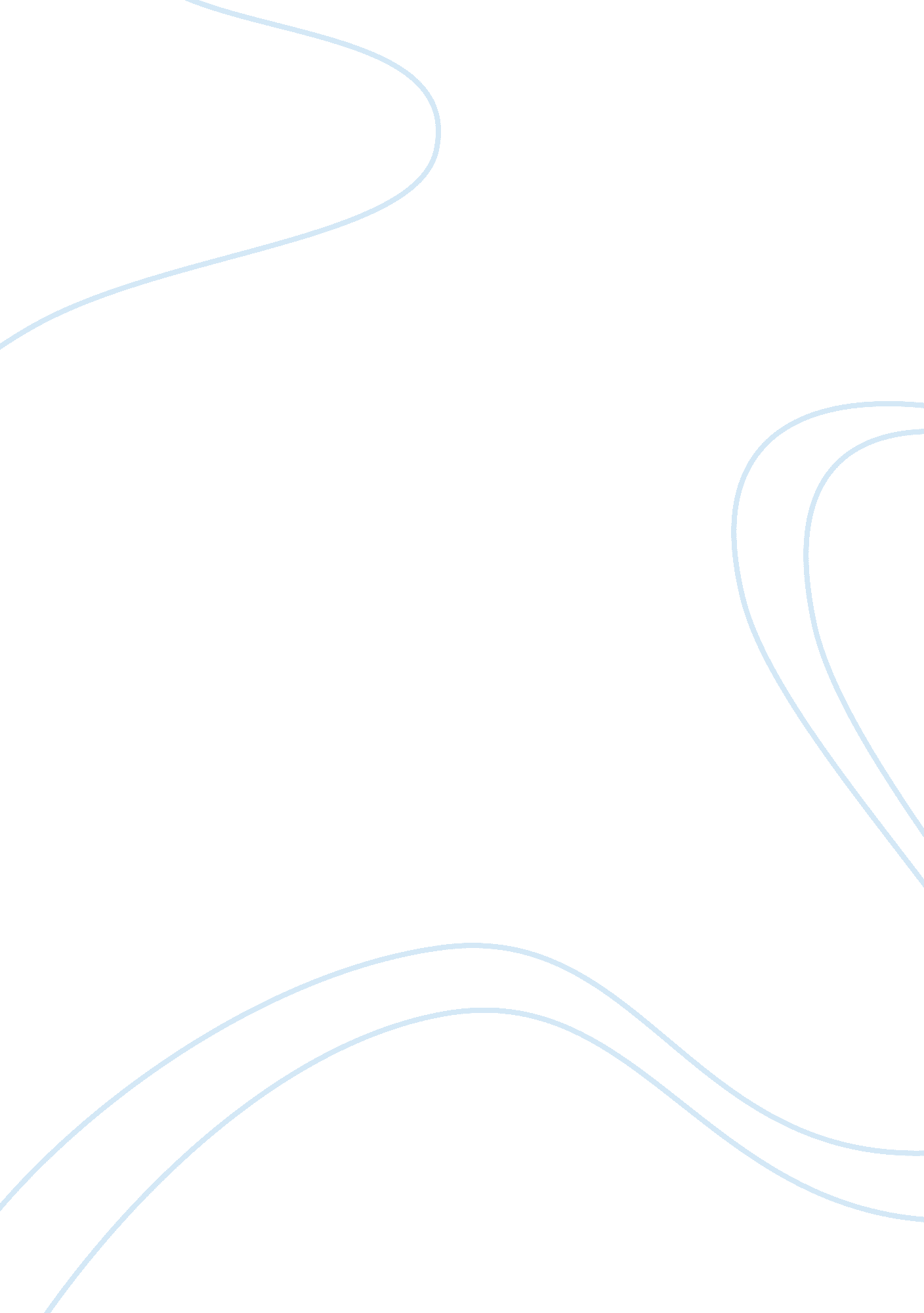 Enterprise architecture qandaTechnology, Information Technology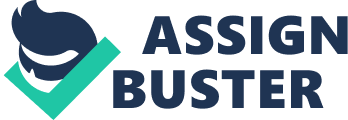 Enterprise Architecture Q&A Lecturer: Question Possible data entities in a level agency can include HR and corporate activities. The various data dictionary entries for these entities include adding employees, editing employees, adding stores, editing stores and timecard. 
Figure 1. ER Diagram 
Below is a CRUD matrix for the state-level agency 
EMPLOYEE 
STORE 
TIMECARD 
Add Employee 
C 
Edit Employee 
UD 
Add Store 
C 
Edit store 
UD 
Add Timecard 
R 
R 
C 
The establishment of the two possible entities allows development of the various relationships between the entities. After establishing the relationships, CRUD (Create, Read, Update and Delete) matrix helps cross-check the two to ensure completeness and accuracy. 
Question 2 
One possible business principle for a county school is business continuity. The business principle aims at ensuring that disruptions to the enterprise operations resulting from system interruptions are decreased. Therefore, technical architecture must provide users of the enterprise the capability to continue their business functions (Minoli, 2008). Hence, because the business principle is business continuity then the technical architecture is likely to adapt to ensure continuity of business function through capabilities established by the enterprise. When the business principle changes to maximize benefits of the enterprise, this ensures little fragmentation of the technical architecture while maximizing investment that serves enterprise-wide purpose as opposed to solutions that serve individual business units (Minoli, 2008). Because the business principle changed to maximize benefits, the technical architecture would now need to focus on priorities set by the entire enterprise to avoid duplication that can be expensive. 
Question 3 
ONLINE REGISTRATION 
TUTOR SUPPORT 
COACHING 
Student Online registration 
C 
Edit Student 
UD 
Accessing student information 
R 
Accessing knowledge directories 
R 
R 
Online learner relations 
R 
R 
R 
In the above CRUD matrix, three processes are identified that include student registration, tutor support and coaching. Online registration provides information regarding the student that can be edited and accessed as needed. Tutor support and coaching enable a student to access the necessary course document while relating with the tutor online. 
References 
Minoli, D. (2008). Enterprise architecture A to Z: Frameworks, business process modeling, SOA, and infrastructure technology. Boca Raton: CRC Press. 